$273,060.00KELLER – HARE 702 7TH ST WEST, MOBRIDGEMOBRIDGE GRAND CROSSING ADDN. LOT 6 BLOCK 52RECORD #5398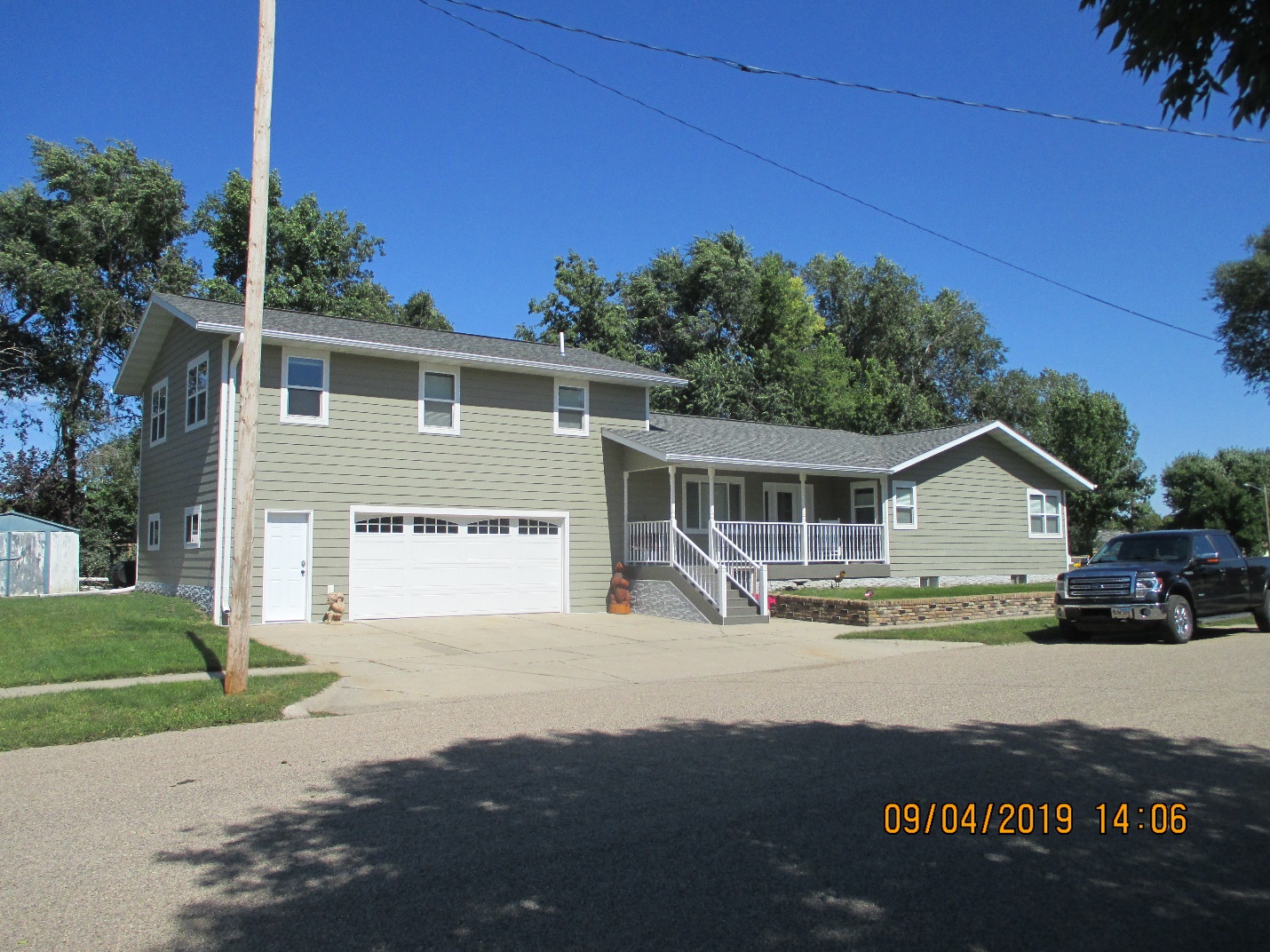 LOT SIZE 50’ X 140’                                                        GROUND FLOOR 1150 SQ FT1 ½ STORY SPLIT LEVEL                                                 TOTAL LIVING 1908 SQ FTBUILT IN 1960                                                    3 BEDROOMS PLUS ONE MASTERAVERAGE QUALITY & CONDITION                                       2 BATHS2014; ROOF GOOD, CENTRAL AIR, NATURAL GAS       COVERED SLAB PORCH, COVERED SLAB PATIOCASEMENT WINDOW GOOD                                            ROOFED PORCH 260 SQ FTREMODEL ENTIRE HOME                                                  BASEMENT 1150 SQ FTADDITION ON TOP OF GARAGE                               ATTACHED GARAGE  768 SQ FTSOLD ON 5/31/19 FOR $273,060                    MASTER BEDROOM ABOVE GARAGEASSESSED IN 2019 AT $67,295ASSESSED IN 2012 AT $58,270                                         RECORD #5398